Búbminták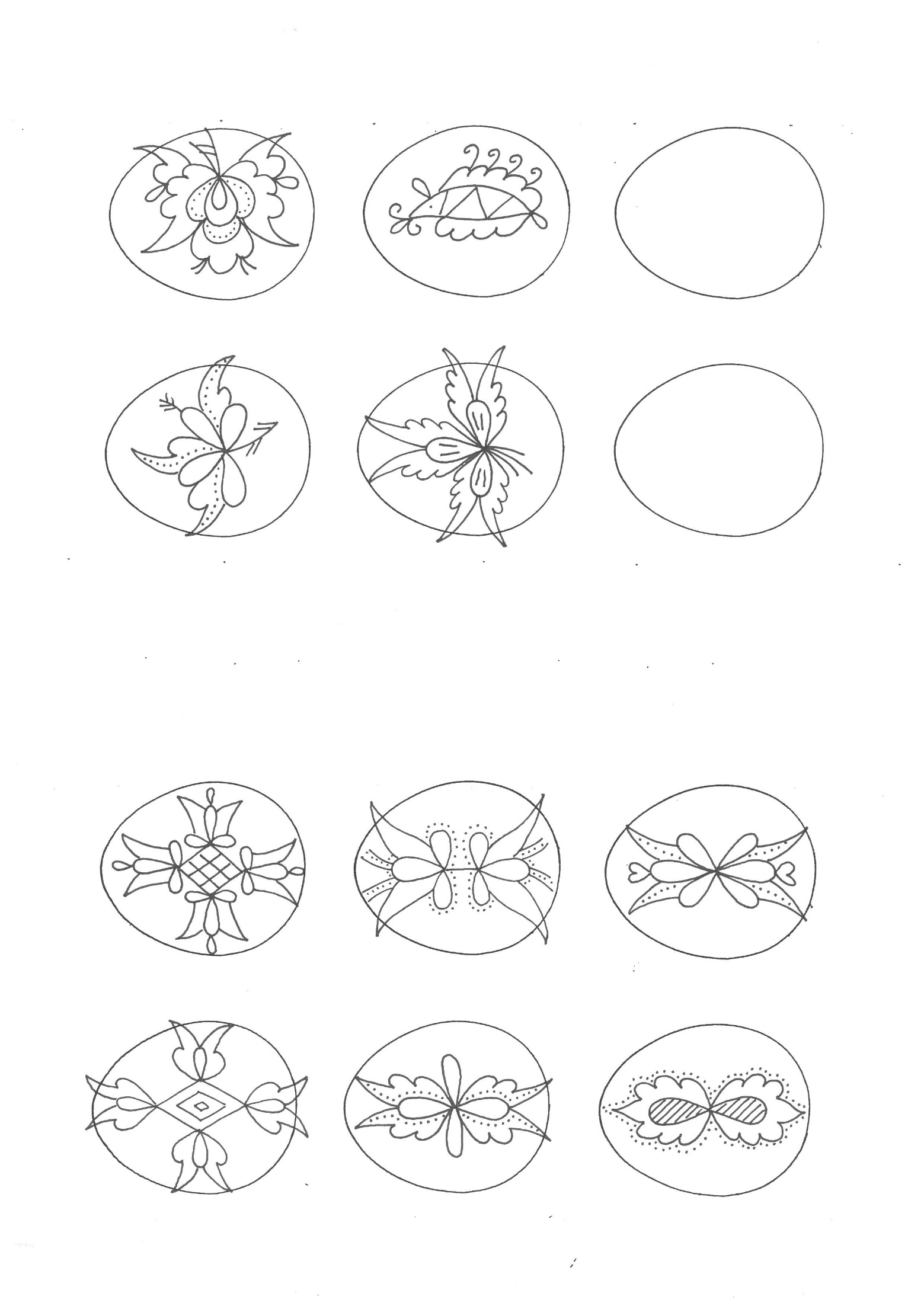 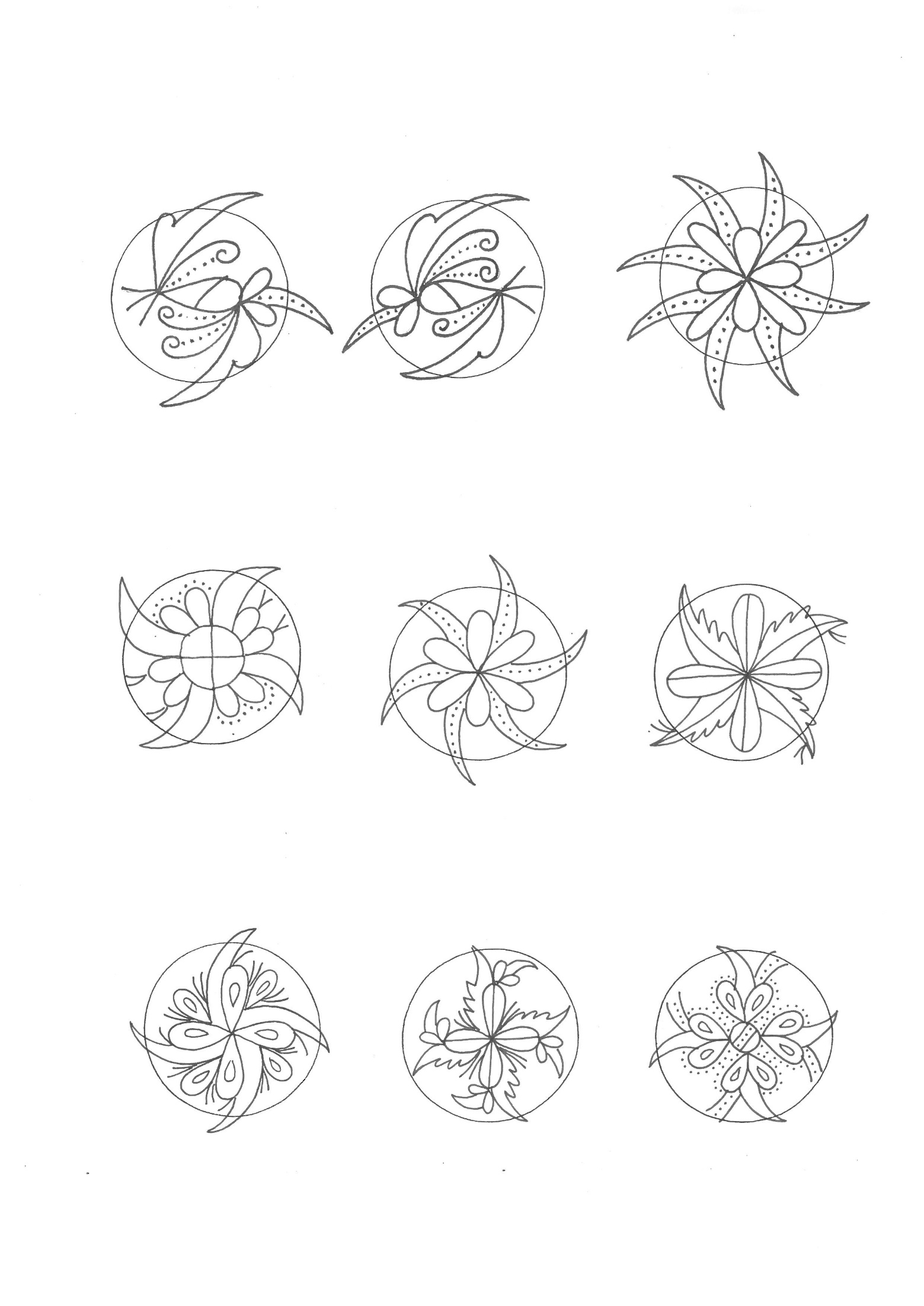 	                       Kétarcú minták